Centro Académico de Idiomas           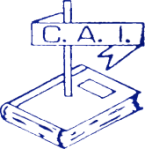 www.cailearning.com / email: info@cailearning.comWORK  with  MODALSMODALSTO EXPRESS MEANINGPASTEXAMPLECAN /  CAN´TABILITYPODER (saber)COULD-Francesca  can speak  3 languages-When she was five,she could play the violinMAYMIGHTCOULDPOSSIBILITYPUEDE QUE+HAVE +PARTICIPLE-I´ll take an umbrela. It might rain later-I can´t find my umbrella. I may have left  it at schoolSHOULD     orOUGHT TOADVICEDEBERIAS+ HAVE + PARTICIPLEYou look tired . You shouldn´t work so hardMUSTOBLIGATION(strong    advice )DEBERHAD TOIf I want to pass  the course , I must study everyday.HAVE  TO / HAS TO OBLIGATION ( rules , laws…)TENER QUEHAD TO-In many countries men have to do the military service-My mum is a nurse . Last week she had to work  a lot.MUSTN´T PROHIBITIONNO DEBER WASN´T / WEREN´T ALLOWED -You mustn´t speak  during an exam-We couldn´t say anything. We weren´t allowed to speakNEEDN´T     or DON´T /DOESN´T HAVE TOABSENCE OF OBLIGATIONNO HACE FALTA QUE / NO ES NECESARIO QUE…+ HAVE + PARTICIPLE      orDIDN´T HAVE TO-We have plenty of food in the fridge. We needn´t  go to the supermarket  today.MUST (+)CAN´T ( -)CERTAINTY-Estoy seguro…(debe de )-Es imposible ( no puede…)+ HAVE + PARTICIPLE-You have been travelling all day. You must be tired ( I am sure..)-You´ve just had dinner.You can´t be hungry ( It is impossible…)